BURMISTRZ   KARCZEWA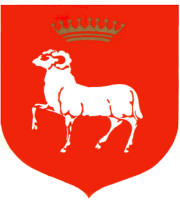 ul. Warszawska 28,  05-480 KarczewSek. (22) 780 60 83 fax: (22) 780 65 36e-mail: um@karczew.pl, www.karczew.plZP.271.3.2021.KK                                                                         Karczew, 15 czerwca 2021 r.1. Nazwa oraz adres ZamawiającegoGmina Karczew – Urząd Miejski w KarczewieUl. Warszawska 28, 05-480 KarczewNIP: 532-19-62-030REGON: 013269226Tel: (22)780-65-16, 780-76-41Godziny pracy: pon 10-19, wt-czw 8-16, pt 8-15.Strona internetowa: www.karczew.pl Adres strony internetowej na której będzie umieszczona Specyfikacja Warunków Zamówienia: https://bip.karczew.pl/?bip=1&cid=544Postępowanie o udzielenie zamówienia publicznego prowadzone jest w trybie podstawowym bez przeprowadzenia negocjacji na podstawie art.275 pkt 1 ustawy z dnia 11 września 2019 r. – Prawo zamówień publicznych ( Dz. U. z 2019 r., poz. 2019z późn. zm) zwanej dalej ustawą Pzp lub ustawą Prawo zamówień publicznych, w których w odpowiedzi na ogłoszenie o zamówieniu oferty mogą składać wszyscy zainteresowani Wykonawcy, a następnie zamawiający wybiera najkorzystniejszą ofertę bez przeprowadzenia negocjacji.Postępowanie prowadzone jest przy użyciu środków komunikacji elektronicznej z wykorzystaniem miniPortalu, pod nazwą nadaną zamówieniu:Sprzedaż i dostawa do siedziby Zamawiającego biletów miesięcznych dla uprawnionych do przewozu wraz z opieką uczniów uczęszczających do szkół prowadzonych przez Gminę KarczewNr referencyjny ZP.271.3.2021.KKW postępowaniu mają zastosowanie przepisy ustawy Pzp oraz aktów wykonawczych wydanych na jej podstawie. W zakresie nieuregulowanym przez ww. akty prawne stosuje się przepisy ustawy z dnia 23 kwietnia 1964 r. - Kodeks cywilny (Dz. U. z 2019 r. poz. 1145z późn. zm.).W zakresie nieuregulowanym niniejszą Specyfikacją Warunków Zamówienia, zwaną dalej „SWZ", zastosowanie mają przepisy ustawy Pzp.OPIS PRZEDMIOTU ZAMÓWIENIAPrzedmiotem zamówienia jest sprzedaż i dostawa do siedziby Zamawiającego biletów miesięcznych dla uprawionych do przewozu uczniów z terenu Gminy Karczew do placówek oświatowych:Szkoły Podstawowej nr 1 w KarczewieSzkoły Podstawowej w GlinkachZespołu Szkolno-Przedszkolnego w Sobiekursku	Prowadzonych przez Gminę Karczew w ramach regularnego przewozu wraz z opieką, na każdy miesiąc w roku szkolnym 2021/2022 (wrzesień-czerwiec) na trasach określonych w Szczegółowym Opisie Przedmiotu zamówienia, stanowiącym Załącznik nr 5 do SWZ. Wykaz przystanków autobusowych stanowi Załącznik nr 7 do SWZ.2.2 Przedmiot zamówienia określają:Kod CPV: 60112000-6 Usługi w zakresie publicznego transportu drogowego;Szczegółowy Opis Przedmiotu Zamówienia - stanowiący Załącznik Nr 5 do SWZ.2.3 Wykonawca zobowiązany jest zrealizować zamówienie na zasadach i warunkach opisanych w Istotnych Postanowieniach Umowy (IPU) stanowiących Załącznik Nr 6 do SWZ.Załączniki szczegółowo wymienione są w punkcie 26 SIWZ.OBOWIĄZEK ZATRUDNIENIA W RAMACH UMOWY O PRACĘZamawiający na podstawie na podstawie art. 95 ust 1 ustawy Pzp Zamawiający wymaga zatrudnienia na podstawie umowy stosunku pracy przez Wykonawcę lub podwykonawcę osób wykonujących czynności w zakresie opieki nad dziećmi (uczniami) w czasie dowozu, do i z placówek oświatowych na podstawie umowy o pracę.Sposób dokumentowania zatrudnienia osób i uprawnienia Zamawiającego w zakresie kontroli spełniania przez Wykonawcę wymagań oraz sankcji z tytułu ich niespełnienia zostały szczegółowo określone w Istotnych Postanowieniach Umowy stanowiących Załącznik nr 6 do SWZ.ZAMÓWIENIA, O KTÓRYCH MOWA w art. 214 ust. 1 pkt 7 ustawy PzpZamawiający przewiduje możliwość udzielenia zamówienia, o którym mowa w art. 214 ust. 1 pkt 7 ustawy Prawo zamówień publicznych do wysokości 50% zamówienia podstawowego w przypadku:wystąpienia konieczności wykonania usług przewozowych wraz z opieką w czasie przewozu na trasach nieobjętych niniejszym przedmiotem zamówienia, tj. niewymienionych w Szczegółowym opisie przedmiotu zamówienia, stanowiącym załącznik nr 5 do SWZ. Warunki, na jakich zostaną udzielone te usługi: umowa zostanie zawarta po przeprowadzeniu negocjacji z Wykonawcą na warunkach nie gorszych niż określone w Istotnych Postanowieniach Umowy (dla zamówienia podstawowego) w tym przy zachowaniu ceny ryczałtowej netto za l km świadczonej usługi wynikającej ze złożonej oferty przetargowej wykonawcy z którym zawarto umowę „podstawową” oraz odpowiedniej stawki VAT;3.1.2. konieczności udzielenia zamówienia po zakończeniu obowiązywania umowy, a przed wejściem w życie kolejnej umowy, która zostanie zawarta w wyniku rozstrzygnięcia nowego przetargu na usługę dowozu uczniów (dzieci) niepełnosprawnych wraz z opieką nad uczniami w czasie przewozu. Warunki, na jakich zostaną udzielone te usługi: umowa zostanie zawarta po przeprowadzeniu negocjacji z Wykonawcą.OFERTY CZĘŚCIOWEZamawiający nie dopuszcza możliwości składania ofert częściowych.TERMIN WYKONANIA ZAMÓWIENIATermin wykonania zamówienia: od 01 września 2021 r. do 24 czerwca 2022 r.Szczegółowo terminy określone zostały w Istotnych Postanowieniach Umowy - Załącznik Nr 6 do SWZ w § 2 ust. 1.WARUNKI UDZIAŁU W POSTĘPOWANIUO udzielenie zamówienia mogą ubiegać się Wykonawcy, którzy nie podlegają wykluczeniu, którzy spełniają warunki udziału w postępowaniu, dotyczące:Zdolności do występowania w obrocie gospodarczymuprawnień do prowadzenia określonej działalności gospodarczej lub zawodowej, o ile wynika to z odrębnych przepisów:Zamawiający uzna warunek za spełniony jeżeli Wykonawca posiada aktualne zezwolenie na wykonywanie zawodu przewoźnika drogowego , wymaganą przepisami ustawy z dnia 6 września 2001 r. o transporcie drogowym (Dz. U. z 2021 r., poz. 919 z późn. zm.) lub dokument potwierdzający, że Wykonawca jest wpisany do jednego z rejestrów zawodowych lub handlowych, prowadzonych w państwie członkowskim Unii Europejskiej, w którym Wykonawca ma siedzibę lub miejsce zamieszkania;sytuacji ekonomicznej lub finansowej:Zamawiający nie precyzuje w tym zakresie żadnych wymagań, których spełnianie Wykonawca zobowiązany jest wykazać w sposób szczególny.zdolności technicznej lub zawodowej;Zamawiający uzna warunek za spełniony, jeżeli Wykonawca wykaże, iż w okresie ostatnich trzech (3) lat przed upływem terminu składania ofert, a jeżeli okres prowadzenia działalności jest krótszy - w tym okresie, wykonał należycie lub jest w trakcie należytego wykonania minimum jednego (1) zamówienia (umowy), realizowanego nieprzerwanie przez okres minimum sześciu (6) miesięcy, którego przedmiotem był (jest) dowóz (przewóz): uczniów (dzieci) do placówek oświatowych.Uwaga I: Zamawiający uzna również warunek za spełniony, jeżeli Wykonawca wykaże ww. usługi realizowane dla jednego Zamawiającego w więcej niż jednej (1) umowie, udokumentuje ciągłość realizowanej usługi(usług) przez okres minimum sześciu (6) miesięcy.Uwaga II: W przypadku, gdy ww. zakres usług będzie stanowił część usług o szerszym zakresie, Wykonawca zobowiązany jest wyodrębnić rodzajowo usługi, o których mowa powyżej.W przypadku Wykonawców wspólnie ubiegających się o udzielenie zamówienia uprawnienie o którym mowa w punkcie 6.1.1 SWZ winien posiadać każdy z Wykonawców wspólnie ubiegających się o udzielenie zamówienia. Warunek udziału w postępowaniu określony w pkt 6.1.3 SWZ zostanie spełniony jeżeli co najmniej jeden Wykonawca spełnienia warunek wymaganego doświadczenia.7. PODSTAWY WYKLUCZENIAZ postępowania o udzielenie zamówienia wyklucza się Wykonawcę, w stosunku do którego zachodzi którakolwiek z okoliczności, o których mowa w art. 108 ustawy Pzp.Dodatkowo Zamawiający wykluczy Wykonawcę w stosunku do którego zachodzi okoliczność, o których mowa w art. 109 ust.1 pkt4) pkt ustawy Pzp:w stosunku do którego otwarto likwidację, ogłoszono upadłość, którego aktywami zarządza likwidator lub sąd, zawarł układ z wierzycielami, którego działalność gospodarcza jest zawieszona albo znajduje się on w innej tego rodzaju sytuacji wynikającej z podobnej procedury przewidzianej w przepisach miejsca wszczęcia tej procedury Wykonawca nie podlega wykluczeniu, jeżeli Zamawiający, uwzględniając wagęszczególne okoliczności czynu Wykonawcy, uzna za wystarczające dowody przedstawione na podstawie art.110 ust 2 ustawy Pzp.WYKAZ OŚWIADCZEŃ LUB DOKUMENTÓW, POTWIERDZAJĄCYCH SPEŁNIENIE WARUNKÓW UDZIAŁU W POSTĘPOWANIU ORAZ BRAK PODSTAW WYKLUCZENIADO OFERTY WYKONAWCA DOŁĄCZA w celu wstępnego potwierdzenia, że nie podlega wykluczeniu oraz spełnia warunki udziału w postępowaniu:aktualne na dzień składania ofert oświadczenie o spełnianiu warunków udziału w postępowaniu zgodnie z art. 125 ust. 1 ustawy Pzp (o których mowa w punkcie 6,SWZ), sporządzone według wzoru stanowiącego Załącznik Nr 3 do SWZ;Jeżeli Wykonawca, wykazując spełnianie warunków, o których mowa w punkcie 6.1.3, SWZ powołuje się na zasoby innych podmiotów, w celu wykazania spełniania warunków udziału w postępowaniu, w zakresie, w jakim powołuje się na ich zasoby zamieszcza informacje o tych podmiotach w oświadczeniu o którym mowa w punkcie 8.2.1 SWZW przypadku Wykonawców wspólnie ubiegających się o udzielenie zamówienia „tzw. konsorcjum” (dotyczy również wspólników spółki cywilnej) każdy ze wspólników konsorcjum lub spółki cywilnej musi złożyć oświadczenie wymienione w punkcie 8.2.1 SWZ.aktualne na dzień składania ofert oświadczenie o braku podstaw wykluczenia z postępowania zgodnie z art. 125 ust.1 ustawy Pzp (o których mowa w punkcie 6 SWZ), sporządzone według wzoru stanowiącego Załącznik Nr 2 do SWZ;Wykonawca, który powołuje się na zasoby innych podmiotów, w celu wykazania braku istnienia wobec nich podstaw wykluczenia zamieszcza informacje o tych podmiotach w oświadczeniu o którym mowa w punkcie 8.2.1. SWZ.W przypadku Wykonawców wspólnie ubiegających się o udzielenie zamówienia „tzw. konsorcjum” (dotyczy również wspólników spółki cywilnej) każdy ze wspólników konsorcjum lub spółki cywilnej musi złożyć oświadczenie wymienione w punkcie 8.2.1 SWZ.WYKONAWCA NA WEZWANIE ZAMAWIAJĄCEGO zobowiązany jest, w terminie 5 dni od opublikowania informacji z otwarcia ofert do dostarczenia oświadczenia o przynależności lub o braku przynależności do tej samej grupy kapitałowej, o której mowa w art. 108 ust 1 pkt 5 Ustawy Pzp sporządzone wg wzoru stanowiącego Załącznik Nr 4 do SWZ.Wraz ze złożeniem oświadczenia, Wykonawca może przedstawić dowody, że powiązania z innym Wykonawcą nie prowadzą do zakłócenia konkurencji w postępowaniu o udzielenie zamówienia.W przypadku Wykonawców wspólnie ubiegających się o udzielenie zamówienia „tzw. konsorcjum” (dotyczy również wspólników spółki cywilnej) każdy ze wspólników konsorcjum lub spółki cywilnej musi złożyć dokument wymieniony w punkcie 8.3 SWZ.NA WEZWANIE ZAMAWIAJĄCEGO Wykonawca, którego oferta została oceniona najwyżej, jest zobowiązany do złożenia w wyznaczonym, nie krótszym niż 5 dni terminie, aktualnych na dzień złożenia, oświadczeń lub dokumentów, potwierdzających spełnienie warunków udziału w postępowaniu oraz brak podstaw wykluczenia na podstawie art. 274 ust. 1 ustawy Pzp (czyli tych o których mowa w punktach: 6 i 7 SWZ):8.3.1. Wykaz usług wykonanych, a w przypadku świadczeń okresowych lub ciągłych również wykonywanych, w okresie ostatnich 3 lat przed upływem terminu składania ofert, a jeżeli okres prowadzenia działalności jest krótszy - w tym okresie, wraz z podaniem ich przedmiotu, dat wykonania i podmiotów, na rzecz których usługi zostały wykonane, oraz załączeniem dowodów określających czy te usługi zostały wykonane lub są wykonywane należycie, przy czym dowodami, o których mowa, są referencje bądź inne dokumenty wystawione przez podmiot, na rzecz którego usługi były wykonywane, a w przypadku świadczeń okresowych lub ciągłych są wykonywane, a jeżeli z uzasadnionej przyczyny o obiektywnym charakterze Wykonawca nie jest w stanie uzyskać tych dokumentów - oświadczenie Wykonawcy; w przypadku świadczeń okresowych lub ciągłych nadal wykonywanych referencje bądź inne dokumenty potwierdzające ich należytewykonywanie powinny być wydane nie wcześniej niż 3 miesiące przed upływem terminu składania ofert - sporządzony według wzoru stanowiącego Załącznik Nr 8 do SWZ;aktualną licencję uprawniającą do przewozu osób, wymaganą przepisami ustawy z dnia 6 września 2001 r. o transporcie drogowym (Dz. U. z 2019 r., poz. 2140 z późn. zm.) lub dokument potwierdzający, że Wykonawca jest wpisany do jednego z rejestrów zawodowych lub handlowych, prowadzonych w państwie członkowskim Unii Europejskiej, w którym Wykonawca ma siedzibę lub miejsce zamieszkania;odpis z właściwego rejestru lub z centralnej ewidencji i informacji o działalności gospodarczej, jeżeli odrębne przepisy wymagają wpisu do rejestru lub ewidencji, w celu potwierdzenia braku podstaw wykluczenia na podstawie art. 125 pkt 1 ustawy Pzp.Jeżeli jest to niezbędne do zapewnienia odpowiedniego przebiegu postępowania o udzielenie zamówienia, Zamawiający może na każdym etapie postępowania wezwać Wykonawców do złożenia wszystkich lub niektórych oświadczeń lub dokumentów potwierdzających, że nie podlegają wykluczeniu, spełniają warunku udziału w postępowaniu, a jeżeli zachodzą uzasadnione podstawy do uznania, że złożone uprzednio oświadczenia lub dokumenty nie są już aktualne, do złożenia aktualnych oświadczeń lub dokumentów, zgodnie z art. 274 ust 3 ustawy Pzp.Zamawiający może wykluczyć Wykonawcę na każdym etapie postępowania o udzielenie zamówienia.Wykonawca nie jest obowiązany do złożenia oświadczeń lub dokumentów potwierdzających okoliczności, o których mowa w art. 273 ust. 1 pkt 1 i 2, jeżeli zamawiający posiada oświadczenia lub dokumenty dotyczące tego wykonawcy lub może je uzyskać za pomocą bezpłatnych i ogólnodostępnych baz danych, w szczególności rejestrów publicznych w rozumieniu ustawy z dnia 17 lutego 2005 r. o informatyzacji działalności podmiotów realizujących zadania publiczne (Dz. U. z 2019 r. poz. 700, 730, 848 i 1590).W przypadku wskazania przez Wykonawcę dostępności wymaganych oświadczeń lub dokumentów, w formie elektronicznej pod określonymi adresami internetowymi ogólnodostępnych i bezpłatnych baz danych, Zamawiający pobiera samodzielnie z tych baz danych wskazane przez Wykonawcę oświadczenia lub dokumenty. Jeżeli oświadczenia i dokumenty o których mowa w zdaniu pierwszym są sporządzone w języku obcym Wykonawca zobowiązany jest do przedstawienia ich tłumaczenia na język polski.Jeżeli Wykonawca ma siedzibę lub miejsce zamieszkania poza terytorium Rzeczypospolitej, zamiast dokumentów, o których mowa w: w pkt 8.3.3 SWZ - składa dokument lub dokumenty wystawione w kraju, w którym ma siedzibę lub miejsce zamieszkania, potwierdzające odpowiednio, że nie otwarto jego likwidacji ani nie ogłoszono upadłości. Dokument powinien być wystawiony nie wcześniej niż 6 miesięcy przed upływem terminu składania ofert;Jeżeli w kraju miejsca zamieszkania osoby lub w kraju, w którym Wykonawca ma siedzibę lub miejsce zamieszkania, nie wydaje się dokumentów, o których mowa w punkcie 8.9.1 SWZ, zastępuje się je dokumentem zawierającym odpowiednio oświadczenie Wykonawcy, ze wskazaniem osoby albo osób uprawnionych do jego reprezentacji, lub oświadczenie osoby, której dokument miał dotyczyć, złożone przed notariuszem lub przed organem sądowym, administracyjnym albo organem samorządu zawodowego lub gospodarczego właściwym ze względu na siedzibę lub miejsce zamieszkania Wykonawcy lub miejsce zamieszkania tej osoby, z zachowaniem terminu określonego w punkcie 8.8.1 SWZ.W przypadku wątpliwości co do treści dokumentu złożonego przez Wykonawcę Zamawiający może zwrócić się do właściwych organów kraju, w którym miejsce zamieszkania ma osoba, której dokument dotyczy, o udzielenie niezbędnych informacji dotyczących tego dokumentu.Dokumenty sporządzone w języku obcym są składane wraz z tłumaczeniem na język polski.WYKONAWCY WSPÓLNIE UBIEGAJĄCY SIĘ O UDZIELENIE ZAMÓWIENIA1. Wykonawcy wspólnie ubiegający się o udzielenie zamówienia (konsorcjum, spółka cywilna) ustanawiają i wskazują Pełnomocnika do reprezentowania ich w postępowaniu o udzielenie niniejszego zamówienia albo reprezentowania w postępowaniu o udzielenie niniejszego zamówienia i zawarcia umowy w sprawie zamówienia publicznego, na zasadach określonych w art. 58 ustawy Pzp.Pełnomocnictwo należy załączyć do oferty. Pełnomocnictwo przekazuje się poprzez cyfrowe odwzorowanie dokumentu opatrzonego kwalifikowanym podpisem elektronicznym, zaufanym bądź osobistymWykonawcy wspólnie ubiegający się o udzielenie zamówienia wpisują zarejestrowane nazwy(firmy) i adresy wszystkich członków konsorcjum lub wspólników spółki cywilnej, w punkcie 2 w Formularzu Oferta (Załącznik Nr 1 do SWZ).Wykonawcy wspólnie ubiegający się o udzielenie zamówienia wpisują dane Pełnomocnika Wykonawców, uprawnionego do reprezentowania wszystkich Wykonawców ubiegających się wspólnie o udzielenia zamówienia, w punkcie 3 w Formularzu Oferty (Załącznik Nr 1 do SWZ). Wszelka korespondencja prowadzona będzie wyłącznie z pełnomocnikiem.W przypadku wspólnego ubiegania się o zamówienie przez Wykonawców, Oświadczenia, o których mowa w punktach: 8.1.1, 8.2.1, 8.3 SWZ składa każdy z Wykonawców wspólnie ubiegających się o zamówienie. Dokumenty te potwierdzają spełnianie warunków udziału w postępowaniu oraz brak podstaw wykluczenia w zakresie, w którym każdy z Wykonawców wykazuje spełnianie warunków udziału w postępowaniu oraz brak podstaw wykluczenia.W przypadku wspólnego ubiegania się o zamówienie przez Wykonawców są oni zobowiązani na wezwanie Zamawiającego złożyć oświadczenia i dokumenty, o których mowa w punkcie 8.3 SWZ, przy czym:dokumenty i oświadczenia, o których mowa w punktach: 8.3.2 składa odpowiednio Wykonawca/y, który/rzy wykazuje/ą spełnianie warunku w zakresie i na zasadach opisanych w punkcie 6.1.1, 6.1.2 i 6.1.3 SWZ;Żaden z podmiotów występujących wspólnie nie może podlegać wykluczeniu na podstawie art. 109 ustawy Pzp.Oferta Wykonawców występujących wspólnie musi być podpisana i oznaczona w taki sposób, by prawnie zobowiązywała wszystkie podmioty wspólnie ubiegające się o udzielenie zamówienia.Wykonawcy wspólnie ubiegający się o udzielenie zamówienia ponoszą solidarną odpowiedzialność za wykonanie umowy i wniesienie zabezpieczenia należytego wykonania umowy.INFORMACJE O SPOSOBIE POROZUMIEWANIA SIĘ ZAMAWIAJĄCEGO Z WYKONAWCAMI ORAZ PRZEKAZYWNAIA OŚWIADCZEŃ LUB DOKUMENTÓW, A TAKŻE WSKAZANIE OSÓB UPRAWNIONYCH DO POROZUMIEWANIA SIĘ Z WYKONAWCAMIW postępowaniu o udzielenie zamówienia komunikacja między Zamawiającym a Wykonawcami odbywa się przy użyciu miniPortalu, który dostępny jest pod adresem https://miniportal.uzp.gov.pl/ ePUAPu, dostępnego pod adresem https://epuap.gov.pl/wps/portal (Elektroniczna Skrzynka Podawcza – nazwa – Urząd Miejski w Karczewie) oraz poczty elektronicznej na adres e-mail: k.kiljan@karczew.plWykonawca zamierzający wziąć udział w postępowaniu o udzielenie zamówienia publicznego musi posiadać konto na ePUAP. Wykonawca posiadający konto na ePUAP ma dostęp do następujących formularzy: „Formularz do złożenia, zmiany, wycofania oferty lub wniosku” oraz do „Formularza do komunikacji”. Wymagania techniczne i organizacyjne wysyłania i odbierania dokumentów elektronicznych, elektronicznych kopii dokumentów i oświadczeń oraz informacji przekazywanych przy ich użyciu opisane zostały w Regulaminie korzystania z systemu miniPortal oraz Warunkach korzystania z elektronicznej platformy usług administracji publicznej (ePUAP). Maksymalny rozmiar plików przesyłanych za pośrednictwem dedykowanych formularzy do: „Formularz do złożenia, zmiany, wycofania oferty lub wniosku” i „Formularza do komunikacji” wynosi 150 MB.10.3  Wykonawca składa ofertę za  pośrednictwem „Formularza do złożenia, zmiany, wycofania oferty lub wniosku” dostępnego na miniPortalu. Funkcjonalność do zaszyfrowania oferty przez Wykonawcę jest dostępna dla wykonawców na miniPortalu, w szczegółach danego postępowania. 10.3.1. Ofertę/wniosek należy sporządzić w języku polskim. 10.3.2. Ofertę o dopuszczenie do udziału w postępowaniu składa się, pod rygorem nieważności, w formie elektronicznej lub w postaci elektronicznej opatrzonej podpisem zaufanym lub podpisem osobistym.10.3.3. Sposób złożenia oferty, w tym zaszyfrowania oferty opisany został w „Instrukcji użytkownika”, dostępnej na stronie: https://miniportal.uzp.gov.pl/10.3.4. Jeżeli dokumenty elektroniczne, przekazywane przy użyciu środków komunikacji elektronicznej, zawierają informacje stanowiące tajemnicę przedsiębiorstwa w rozumieniu przepisów ustawy z dnia 16 kwietnia 1993 r. o zwalczaniu nieuczciwej konkurencji (Dz. U. z 2020 r. poz. 1913), wykonawca, w celu utrzymania w poufności tych informacji, przekazuje je w wydzielonym i odpowiednio oznaczonym pliku, wraz z jednoczesnym zaznaczeniem polecenia „Załącznik stanowiący tajemnicę przedsiębiorstwa” a następnie wraz z plikami stanowiącymi jawną część należy ten plik zaszyfrować.  Do oferty należy dołączyć oświadczenie o niepodleganiu wykluczeniu, spełnianiu warunków udziału w postępowaniu w formie elektronicznej lub w postaci elektronicznej opatrzonej podpisem zaufanym lub podpisem osobistym, a następnie zaszyfrować wraz z plikami stanowiącymi ofertę. 10.5 Oferta może być złożona tylko do upływu terminu składania ofert. 10.5.1 Wykonawca może przed upływem terminu do składania ofert wycofać ofertę za pośrednictwem „Formularza do złożenia, zmiany, wycofania oferty lub wniosku” udostępnionego na miniPortalu. Sposób wycofania oferty został opisany w „Instrukcji użytkownika” dostępnej na miniPortalu 10.5.2 Wykonawca po upływie terminu do składania ofert nie może skutecznie dokonać zmiany ani wycofać złożonej oferty. 10.6  Sposób komunikowania się Zamawiającego z Wykonawcami (nie dotyczy składania ofert): W postępowaniu o udzielenie zamówienia komunikacja pomiędzy Zamawiającym a Wykonawcami w szczególności składanie oświadczeń, wniosków (innych niż wskazanych w pkt 10.3), zawiadomień oraz przekazywanie informacji odbywa się elektronicznie za pośrednictwem dedykowanego formularza: „Formularz do komunikacji” dostępnego na miniPortal. We wszelkiej korespondencji związanej z niniejszym postępowaniem Zamawiający i Wykonawcy posługują się numerem ogłoszenia (BZP lub ID postępowania)10.6.1. Zamawiający może również komunikować się z Wykonawcami za pomocą poczty elektronicznej, na adres email k.kiljan@karczew.pl10.6.2. Dokumenty elektroniczne, składane są przez Wykonawcę za pośrednictwem „Formularza do komunikacji” jako załączniki. Sposób sporządzenia dokumentów elektronicznych musi być zgody z wymaganiami określonymi w rozporządzeniu Prezesa Rady Ministrów z dnia 30 grudnia 2020 r. w sprawie sposobu sporządzania i przekazywania informacji oraz wymagań technicznych dla dokumentów elektronicznych oraz środków komunikacji elektronicznej w postępowaniu o udzielenie zamówienia publicznego lub konkursie (Dz. U. z 2020 poz. 2452) oraz rozporządzeniu Ministra Rozwoju, Pracy i Technologii z dnia 23 grudnia 2020 r. w sprawie podmiotowych środków dowodowych oraz innych dokumentów lub oświadczeń, jakich może żądać zamawiający od wykonawcy (Dz. U. z 2020 poz. 2415). 10.7.1. Otwarcie ofert następuje poprzez użycie mechanizmu do odszyfrowania ofert dostępnego po zalogowaniu w zakładce Deszyfrowanie na miniPortalu i następuje poprzez wskazanie pliku do odszyfrowania. 10.7.2  Niezwłocznie po otwarciu ofert Zamawiający udostępni na stronie internetowej prowadzonego postępowania informacje o: (1) nazwach albo imionach i nazwiskach oraz siedzibach lub miejscach prowadzonej działalności gospodarczej albo miejscach zamieszkania wykonawców, których oferty zostały otwarte; (2) cenach lub kosztach zawartych w ofertach.TRYB UDZIELANIA WYJAŚNIEŃ DOTYCZĄCYCH TREŚCI SPECYFIKACJI ISTOTNYCH WARUNKÓW ZAMÓWIENIAWykonawcy może zwracać się do Zamawiającego o wyjaśnienia dotyczące treści SWZ, kierując swoje zapytania w formie elektronicznej na adres mailowy - podane w punkcie 10.2 SWZ.Zamawiający jest obowiązany udzielić wyjaśnień niezwłocznie, jednak nie później niż na 2 dni przed upływem terminu składania ofert, pod warunkiem, że wniosek o wyjaśnienie treści SWZ wpłynął do Zamawiającego nie później niż na 4 dni przed upływem terminu składania ofert.Jeżeli wniosek o wyjaśnienie treści SWZ wpłynął po upływie terminu składania wniosku, o którym mowa w punkcie 11.2. SWZ, lub dotyczy udzielonych wyjaśnień, Zamawiający może udzielić wyjaśnień albo pozostawić wniosek bez rozpoznania.Przedłużenie terminu składania ofert nie wpływa na bieg terminu składania wniosku, o którym mowa w punkcie 11.2. SWZ.Zamawiający przekaże treść zapytań wraz z wyjaśnieniami wszystkim Wykonawcom, którym przekazano SWZ, bez ujawniania źródła zapytania oraz zamieści na stronie internetowej na której udostępniono SWZ.W uzasadnionych przypadkach Zamawiający może, przed upływem terminu składania ofert, zmienić treść SWZ. Dokonaną zmianę Zamawiający przekaże niezwłocznie wszystkim Wykonawcom, którym przekazano SWZ oraz zamieści na stronie internetowej na której udostępniono SWZ (pkt 11.5).Zamawiający nie przewiduje zwołania zebrania wszystkich Wykonawców.PODWYKONAWCYZamawiający nie wprowadza zastrzeżenia wskazującego na obowiązek osobistego wykonania przez Wykonawcę kluczowych części zamówienia. Wykonawca może powierzyć wykonanie części zamówienia podwykonawcy.Wykonawca, który zamierza powierzyć wykonanie części zamówienia podwykonawcom, na etapie postępowania o udzielenie zamówienia publicznego jest zobowiązany wskazać w Formularzu Ofertowym w punkcie 4.10 Załącznik Nr 1 do SWZ) części zamówienia, których wykonanie zamierza powierzyć podwykonawcom oraz podać (o ile jest to wiadome na etapie składania oferty) firmy podwykonawców.W przypadku, gdy Wykonawca powołuje się na potencjał innego podmiotu wykazując spełnianie warunków udziału w postępowaniu dotyczących wykształcenia, kwalifikacji zawodowych lub doświadczenia, podmioty te musza brać udział w realizacji zamówienia w zakresie, w jakim Wykonawca powołuje się na ich zdolności (muszą być wskazani jako podwykonawcy w Formularzu Ofertowym w punkcie 4.10 Załącznik Nr 1 do SWZ.Zamawiający żąda, by Wykonawca przed przystąpieniem do wykonania zamówienia podał nazwy albo imiona i nazwiska oraz dane kontaktowe podwykonawców i osób do kontaktu z nimi zaangażowanych w wykonywanie części zamówienia, które im zostały powierzone przez Wykonawcę.Wykonawca zobowiązany jest do zawiadamiania Zamawiającego o wszelkich zmianach danych, o których mowa w punkcie 12.4, w trakcie realizacji zamówienia, a także przekazywania informacji na temat nowych podwykonawców, którym w późniejszym okresie zamierza powierzyć realizację zamówienia.Jeżeli zmiana albo rezygnacja z podwykonawcy dotyczy podmiotu, na którego zasoby Wykonawca powoływał się, na zasadach określonych w art. 118 ust. 1, w celu wykazania spełniania warunków udziału w postępowaniu, Wykonawca jest obowiązany wykazać Zamawiającemu, że proponowany inny podwykonawca lub wykonawca samodzielnie spełnia je w stopniu nie mniejszym niż podwykonawca, na którego zasoby wykonawca powoływał się w trakcie postępowania o udzielenie zamówienia.W przypadku powierzenia realizacji części zamówienia podwykonawcy Wykonawca ponosi odpowiedzialność za działanie lub zaniechanie takiego podmiotu, jak za własne działania lub zaniechania.WADIUMZamawiający nie wymaga wniesienia wadiumTERMIN ZWIĄZANIA OFERTĄTermin związania ofertą: do 31 lipca 2021r.Bieg terminu związania ofertą rozpoczyna się wraz z upływem terminu składania ofert.Wykonawca samodzielnie lub na wniosek Zamawiającego może przedłużyć termin związania ofertą, z tym że Zamawiający może tylko raz, co najmniej na trzy dni przed upływem terminu związania ofertą, zwrócić się do Wykonawców o wyrażenie zgody na przedłużenie tego terminu o oznaczony okres, nie dłuższy jednak niż 30 dni.OPIS SPOSOBU PRZYGOTOWANIA OFERTYOfertę sporządza się w języku polskim, pismem czytelnym przy użyciu Formularza Oferty stanowiącego Załącznik Nr 1 do SWZ.Wykonawca może złożyć tylko jedną ofertę w niniejszym postępowaniu. Złożenie więcej niż jednej oferty lub złożenie oferty zawierającej propozycje alternatywne spowoduje odrzucenie wszystkich ofert złożonych przez Wykonawcę.Oferta musi być złożona przy użyciu środków komunikacji elektronicznej, zgodnie z art. 68 ustawy Pzp.NA OFERTĘ składają sic następujące oświadczenia/dokumenty:Formularz Ofertowy sporządzony i wypełniony według wzoru stanowiącego Załącznik Nr 1 do SWZ;Oświadczenie stanowiące wstępne potwierdzenie braku podstaw do wykluczenia Wykonawcy z postępowania, sporządzone według wzoru stanowiącego Załącznik Nr 2 do SWZ;Oświadczenie stanowiące wstępne potwierdzenie spełniania warunków udziału w postępowaniu, sporządzone według wzoru stanowiącego Załącznik Nr 3 do SWZ;Pełnomocnictwo do reprezentowania Wykonawcy, w tym podpisania oferty, o ile prawo do podpisania oferty nie wynika z innych dokumentów złożonych wraz z ofertą. Pełnomocnictwo przekazuje się poprzez cyfrowe odwzorowanie dokumentu opatrzonego kwalifikowanym podpisem elektronicznym, zaufanym bądź osobistym.W przypadku składania oferty przez Wykonawców wspólnie ubiegających się o udzielenie zamówienia - pełnomocnictwo do reprezentowania wszystkich Wykonawców wspólnie ubiegających się o udzielenie zamówienia, ewentualnie umowę o	współdziałaniu, z której będzie wynikać przedmiotowe pełnomocnictwo. Pełnomocnik może być ustanowiony do reprezentowania Wykonawców w postępowaniu albo reprezentowania w postępowaniu zawarcia umowy.Pełnomocnictwo przekazuje się poprzez cyfrowe odwzorowanie dokumentu opatrzonego kwalifikowanym podpisem elektronicznym, zaufanym bądź osobistym.Oświadczenia i/lub dokumenty na podstawie których, Zamawiający dokona oceny skuteczności zastrzeżenia informacji zawartych w ofercie, stanowiących tajemnicę przedsiębiorstwa, w rozumieniu przepisów o zwalczaniu nieuczciwej konkurencji - jeżeli Wykonawca zastrzega takie informacje.Oferta oraz wszelkie inne wymagane dokumenty i oświadczenia muszą być podpisane przez osobę (osoby) uprawnioną do reprezentowania podmiotu (Wykonawcy) w obrocie gospodarczym. Jeżeli z dokumentów określających status prawny Wykonawcy lub pełnomocnictwa wynika, iż do reprezentowania Wykonawcy upoważnionych jest łącznie kilka osób, dokumenty wchodzące w skład Oferty muszą być podpisane przez wszystkie te osoby.W przypadku, gdy Ofertę w imieniu Wykonawcy podpisuje osoba inna niż ujawniona w dokumentach, o których mowa w pkt 15.5 powyżej, do Oferty należy załączyć dokument lub dokumenty, z których będzie wynikać zakres umocowania.Upoważnienie osób podpisujących Ofertę do jej podpisania musi bezpośrednio wynikać z dokumentów dołączonych do Oferty. Oznacza to, że jeżeli upoważnienie takie nie wynika wprost z dokumentu stwierdzającego status prawny Wykonawcy (odpisu z właściwego rejestru lub zaświadczenia o wpisie do ewidencji działalności gospodarczej), to do Oferty należy dołączyć stosowne pełnomocnictwo poprzez cyfrowe odwzorowanie dokumentu opatrzonego kwalifikowanym podpisem elektronicznym, zaufanym bądź osobistym wystawionego przez osoby do tego upoważnione.W przypadku pełnomocnictwa złożonego w innym języku niż język polski winno być ono złożone wraz z przysięgłym tłumaczeniem na język polski.Ofertę należy sporządzić zgodnie z wymaganiami określonymi w SWZ oraz treścią zawartą w dokumentach i formularzach stanowiących załączniki do SWZ.Wykonawca może złożyć ofertę na własnych formularzach, których treść musi być zgodna z wzorami formularzy załączonymi do SWZ.Dokumenty lub oświadczenia, o których mowa w Rozporządzeniu Ministra Rozwoju z dnia 30 grudnia  2020 r. w sprawie rodzajów dokumentów, jakich może żądać zamawiający od wykonawcy w postępowaniu o udzielenie zamówienia (Dz. U. z 2020 r. poz. 2415) oraz w Rozporządzeniu Prezesa Rady Ministrów z dn. 30 grudnia 2020 r (Dz.U.z 2020 r. poz. 2452) w sprawie sposobu sporządzania i przekazywania informacji oraz wymagań technicznych dla dokumentów elektronicznych oraz środków komunikacji elektronicznej w postępowaniu o udzielenie zamówienia publicznego lub konkursie: przekazuje się poprzez cyfrowe odwzorowanie dokumentu opatrzonego kwalifikowanym podpisem elektronicznym, zaufanym bądź osobistym.Postępowanie o udzielenie zamówienia prowadzi się w języku polskim. Dokumenty, oświadczenia oraz pełnomocnictwa sporządzone w języku obcym są składane wraz z tłumaczeniem na język polski. W przypadku gdyby oferta, oświadczenia lub dokumenty zawierały informacje stanowiące tajemnicę przedsiębiorstwa w rozumieniu przepisów ustawy z dnia 16 kwietnia 1993 r. o zwalczaniu nieuczciwej konkurencji (Dz. U. z 2018 r. poz. 419 z późn. zm.). Wykonawca powinien w sposób nie budzący wątpliwości zastrzec, które informacje stanowią tajemnicę przedsiębiorstwa oraz wykazać, iż zastrzeżone informacje stanowią tajemnicę przedsiębiorstwa.W przypadku, gdy Wykonawca nie zastosuje się do zapisów niniejszego punktu w zakresie wydzielenia arkuszy (kartek) objętych tajemnicą przedsiębiorstwa od pozostałej części oferty, Zamawiający nie będzie ponosił odpowiedzialności w przypadku ujawnienia informacji w nich zawartych, np. podczas dokonywania wglądu do ofert przez osoby trzecie. Wykonawca do oferty musi załączyć wyjaśnienia, że zastrzeżone informacje stanowią tajemnicę przedsiębiorstwa, w szczególności uzasadniając, w jaki sposób zostały spełnione przesłanki zawarte w art. 11 ust. 2 ustawy o zwalczaniu nieuczciwej konkurencji, zgodnie z którym „przez tajemnicę przedsiębiorstwa rozumie się informacje techniczne, technologiczne, organizacyjne przedsiębiorstwa lub inne informacje posiadające wartość gospodarczą, które jako całość lub w szczególnym zestawieniu i zbiorze ich elementów nie są powszechnie znane osobom zwykle zajmującym się tym rodzajem informacji albo nie są łatwo dostępne dla takich osób, o ile uprawniony do korzystania z informacji lub rozporządzania nimi podjął, przy zachowaniu należytej staranności, działania w celu utrzymania ich w poufności Wykonawca nie może zastrzec informacji, o których mowa art . 222 ustęp 5 ustawy Pzp.15.15 W przypadku załączenia do oferty innych materiałów niż wymagane przez Zamawiającego (np. materiałów reklamowych itp.) pożądane jest, aby stanowiły one odrębną część nie złączoną z ofertą w sposób trwały. Materiały takie nie będą podlegały ocenie przez Zamawiającego.16. MIEJSCE ORAZ TERMIN SKŁADANIA ORAZ OTWARCIA OFERT16.1.1 Termin składania ofert upływa w dniu 1 lipca 2021 r. o godzinie 1000.16.1.2 Otwarcie złożonych ofert nastąpi w dniu 1 lipca 2021 r. o godzinie 1100.16.1.3 Wykonawca składa ofertę za  pośrednictwem „Formularza do złożenia, zmiany, wycofania oferty lub wniosku” dostępnego na miniPortalu. Funkcjonalność do zaszyfrowania oferty przez Wykonawcę jest dostępna dla wykonawców na miniPortalu, w szczegółach danego postępowania.Zamawiający nie ponosi odpowiedzialności za:złożenie przez Wykonawcę oferty po terminie składania ofert;złożenie oferty w innym niż określonym w punkcie 10.3 SWZ miejscu;Otwarcie ofert następuje poprzez użycie mechanizmu do odszyfrowania ofert dostępnego po zalogowaniu w zakładce Deszyfrowanie na miniPortalu i następuje poprzez wskazanie pliku do odszyfrowania. Niezwłocznie po otwarciu ofert Zamawiający udostępni na stronie internetowej prowadzonego postępowania informacje o: (1) nazwach albo imionach i nazwiskach oraz siedzibach lub miejscach prowadzonej działalności gospodarczej albo miejscach zamieszkania wykonawców, których oferty zostały otwarte; (2) cenach lub kosztach zawartych w ofertach.OPIS SPOSOBU OBLICZENIA CENYCenę oferty należy podać w formie ryczałtu. Cenę ofertową brutto, za jaką Wykonawca podejmuje się wykonać przedmiot zamówienia, należy wpisać w formularzu Oferta - Załącznik nr 1 do SWZ w pkt 5.1. W formularzu Oferta w tabeli Wykonawca poda również element cenotwórczy tj. cenę ryczałtową brutto za l km świadczonej usługi, składającą się na oferowaną ceną ogółem brutto wskazaną w pkt 5.1.Na potrzeby niniejszego postępowania dla sporządzenia ofert oraz porównania ofert oraz wyboru najkorzystniejszej oferty, w formularzu Oferta, stanowiącym Załącznik nr 1 do SWZ w tabeli zawarto planowaną (szacowaną) ilość km w okresie obowiązywania umowy tj.: 25.564,00 km, na którą składa się:na trasach I, II, III, IV, V: dzienna ilość 151 km pomnożona przez 187 dni nauki w placówkach oświatowych (wg § 8 Istotnych Postanowień Umowy stanowiących Załącznik nr 6 do SWZ);Podana w formularzu Oferta - Załącznik nr 1 do SWZ w pkt 5.1., cena musi uwzględniać wszystkie wymagania niniejszej SWZ w tym: w Szczegółowym Opisie Przedmiotu Zamówienia - Załącznik nr 5 do SWZ (w tym m. in.: wszelkie koszty związane z realizacją niniejszego zamówienia takie jak m. in.: zapewnienie środka(ów) transportu (pojazd/pojazdy) w ilości gwarantującej należyty i bezpieczny dowóz uczniów (dzieci) niepełnosprawnych do i z placówek oświatowych; zapewnienie kierowcy(ów) w ilości gwarantującej należyty i bezpieczny dowóz uczniów (dzieci) niepełnosprawnych do i z placówek oświatowych; zapewnienie opiekunów posiadających zaświadczenia o ukończonym kursie pierwszej pomocy, w ilości gwarantującej należyty i bezpieczny dowóz uczniów (dzieci) niepełnosprawnych do/i z placówek oświatowych, obsługi technicznej środków transportu (pojazdów), usunięcia awarii, zmiany cen paliw, dojazdu do miejsca rozpoczęcia trasy, koszty oczekiwania (jeżeli występują), opieki nad uczniami (dziećmi) w czasie dowozu do placówek oświatowych i przewozu do miejsca zamieszkania, koszty ubezpieczenia o których mowa w § 5 ust.l pkt 10 i 11 Istotnych Postanowień Umowy zawartych w Załączniku nr 6 do SWZ, itp.) oraz obowiązki wynikające z Istotnych postanowień umowy - Załącznik nr 6 do SWZ, oraz wszelkie koszty jakie poniesie Wykonawca z tytułu realizacji przedmiotu zamówienia w sposób należyty i zgodny z obowiązującymi przepisami dotyczącymi realizacji niniejszego zamówienia, w tym należne podatki (w tym podatek VAT 8%).W trakcie realizacji umowy Zamawiający będzie rozliczał się z Wykonawcą na zasadach uregulowanych w Istotnych Postanowieniach Umowy § 8 stanowiących Załącznik nr 6 do SWZ.Cena oferty ma być wyrażona z dokładnością podaną w setnych częściach złotego, tj. do drugiego miejsca po przecinku (grosze), w sposób następujący: zasada zaokrąglenia - poniżej 5 należy końcówkę pominąć, powyżej i równe 5 należy zaokrąglić w górę.Do porównania i oceny ofert będzie brana pod uwagę cena brutto określona przez Wykonawcę w Formularzu Oferta - Załącznik Nr 1 do SWZ w pkt 5.1.Zamawiający nie dopuszcza przedstawiania ceny w kilku wariantach, w zależności od zastosowanych rozwiązań. W przypadku przedstawiania ceny w taki sposób oferta zostanie odrzucona.Jeżeli Zamawiającemu zostanie złożona oferta, której wybór prowadziłby do powstania u Zamawiającego obowiązku podatkowego zgodnie z przepisami o podatku od towarów i usług, Zamawiający w celu oceny takiej oferty dolicza do przedstawionej w niej ceny podatek od towarów i usług, który miałby obowiązek rozliczyć zgodnie z tymi przepisami.Wykonawca, składając ofertę, informuje Zamawiającego, czy wybór oferty będzie prowadzić do powstania u Zamawiającego obowiązku podatkowego, wskazując nazwę (rodzaj) towaru lub usługi, których dostawa lub świadczenie będzie prowadzić do jego powstania, oraz wskazując ich wartość bez kwoty podatku.Cena oferty winna być wyrażona w złotych polskich (PLN). W złotych polskich będą prowadzone również rozliczenia pomiędzy Zamawiającym a Wykonawcą.Cena określona przez Wykonawcę w ofercie, nie ulegnie zmianie w czasie realizacji całego przedmiotu zamówienia (z zastrzeżeniem punktu 17.10) i nie będą podlegać waloryzacji.W przypadku zmiany stawki podatku od towarów i usług (VAT) w czasie trwania Umowy, do każdej fakturowanej kwoty netto zostanie doliczony podatek VAT zgodnie z przepisami obowiązującymi w dniu wystawienia faktury.OPIS KRYTERIÓW, KTÓRYMI ZAMAWIAJACY BĘDZIE SIĘ KIEROWAŁ PRZY WYBORZE OFERTY, WRAZ Z PODANIEM WAG TYCH KRYTERIÓW I SPOSOBU OCENY OFERTPrzy wyborze oferty, Zamawiający kierował się będzie następującymi kryteriami i ich wagą:Zasady oceny ofert wg kryterium I - Cena(C): Maksymalna ilość punktów jakie może otrzymać oferta za kryterium Cena oferty(C) - 70 punktów, przy założeniu, że 1%=1 pkt.Ocenę oferty w kryterium I - Cena (C) Wykonawca winien zadeklarować w punkciew Formularzu Ofertowym - Załącznik Nr 1 do SWZ.W kryterium Cena(C) oferta otrzyma zaokrągloną do dwóch miejsc po przecinku ilośćpunktów wynikającą z następującego wzoru:CminP(C) =	 x 70 pktCbOznaczenia:P(C) - ilość punktów jakie otrzyma oferta badana za kryterium CenaCmin - najniższa cena oferty spośród wszystkich ofert niepodlegających odrzuceniuCb - cena oferty badanejZasady oceny ofert wg kryterium II - termin płatności za faktury(T):Maksymalna ilość punktów jakie może otrzymać oferta za kryterium - termin płatności za faktury(T) - 30 punktów, przy założeniu, że 1%=1 pkt.W kryterium okres termin płatności za faktury(T) oferta otrzyma zaokrągloną do dwóch miejsc po przecinku ilość punktów wynikającą z następującej zasady:Ocena ofert w kryterium II - termin płatności za faktury(T) zostanie dokonana na podstawie oświadczenia Wykonawcy złożonego w Formularzu Ofertowym - Załącznik Nr 1 do SWZ - punkt 6, z uwzględnieniem postanowień punktów 18.3.1.1 i 18.3.1.2; 18.3.1.3:Wykonawca, który zaoferuje do/i 14 dni termin płatności uzyska - 0 pkt;Wykonawca, który zaoferuje termin płatności powyżej 14 dni do/i 21 dni, uzyska – 15 pkt;Wykonawca, który zaoferuje termin płatności powyżej 21 dni do/i 30 dni, uzyska - 30 pkt;Uwaga:14 dni - to minimalny termin płatności za faktury zastrzeżony przez Zamawiającego;dni - to maksymalny termin płatności za faktury zastrzeżony przez Zamawiającego.Wykonawca, którzy zaoferuje termin płatności za faktury dłuższy niż 30 dni otrzyma maksymalną liczbę punktów w tym kryterium - 30 pkt, a w przypadku najkorzystniejszej oferty Zamawiający wpisze do zawieranej umowy termin płatności za faktury 30 dni;W przypadku, gdy Wykonawca nie zaoferuje żadnego terminu płatności za faktury (nie wypełni Formularza Ofertowego lub wypełni błędnie lub zaoferuje dwa lub więcej terminy), Zamawiający przyjmie, że Wykonawca oferuje 14 dniowy termin płatności, Wykonawca w takim przypadku otrzyma liczbę punktów w tym kryterium - 0 pkt, a w przypadku najkorzystniejszej oferty Zamawiający wpisze do zawieranej umowy termin płatności za faktury 14 dni;18.4. Za ofertę najkorzystniejszą uznana zostanie oferta, która uzyska najwyższą łączną liczbę punktów, według następującego wzoru:WP= P(C) + P(T)Oznaczenia:WP - wartość punktów przyznana ofercie z zastosowaniem wyżej opisanych dwóch kryteriów oceny ofert.18.5. Uzyskana liczba punktów w ramach opisanych kryteriów zaokrąglona będzie do drugiego miejsca po przecinku. Kryteria jakościowe, o których mowa w art. 242 ustawy Pzp - Standardy jakościowe zostały określone w opisie przedmiotu zamówienia, zawartym w załączniku Nr 5 do SWZ. Opis przedmiotu zamówienia (zakres usługi) jest na tyle szczegółowy, że bez względu na fakt, kto będzie wykonawcą przedmiotu zamówienia jedyną różnicą będą zaoferowane ceny. Przedmiot zamówienia jest zestandaryzowany (identyczny), niezależnie od tego, który z wykonawców go wykona. W przedmiotowym postępowaniu nie są wytwarzane żadne produkty, a więc nie są ponoszone koszty cyklu życia, o których mowa w art. 245 ust 2 i 3 ustawy Pzp. W związku z powyższym Zamawiający jest upoważniony do zastosowania ceny jako kryterium o wadze przekraczającej 60% wyboru oferty najkorzystniejszej.18.8. Jeżeli nie można wybrać najkorzystniejszej oferty z uwagi na to, że dwie lub więcej ofert przedstawia taki sam bilans ceny lub kosztu i innych kryteriów oceny ofert, Zamawiający spośród tych ofert wybiera ofertę z najniższą ceną lub najniższym kosztem, a jeżeli zostały złożone oferty o takiej samej cenie lub koszcie, Zamawiający wzywa Wykonawców, którzy złożyli te oferty, do złożenia w terminie określonym przez Zamawiającego ofert dodatkowych.Zamawiający nie przewiduje przeprowadzenia aukcji elektronicznej, nie przewidział jej również w Ogłoszeniu o Zamówieniu.UDZIELENIE ZAMÓWIENIAO wyborze najkorzystniejszej oferty Zamawiający zawiadomi Wykonawców, którzy złożyli oferty w postępowaniu, a także zamieści te informacje na własnej stronie internetowej.Zamawiający zawiadomi Wykonawców o terminie, określonym zgodnie z art. 308 ust. 2 ustawy Pzp, po upływie którego może być zawarta umowa w sprawie zamówienia publicznego.ZABEZPIECZENIE NALEŻYTEGO WYKONANIA UMOWY. Zamawiający żąda od Wykonawcy zabezpieczenia należytego wykonania Umowy w wysokości 2% ceny całkowitej podanej w ofercie.Zabezpieczenie służy pokryciu roszczeń z tytułu niewykonania lub nienależytego wykonania umowy.Zabezpieczenie może być wnoszone według wyboru Wykonawcy w jednej lub w kilku następujących formach:pieniądzu - przelewem na rachunek Zamawiającego prowadzony przez Bank Spółdzielczy w Karczewie Nr konta 35 8023 0009 2001 0000 0723 0004;poręczeniach bankowych lub poręczeniach spółdzielczej kasy oszczędnościowo - kredytowej, z tym że zobowiązanie kasy jest zawsze zobowiązaniem pieniężnym;gwarancjach bankowych;gwarancjach ubezpieczeniowych;poręczeniach udzielanych przez podmioty, o których mowa w art. 6b ust. 5 pkt 2 ustawy z dnia 9 listopada 2000r. o utworzeniu Polskiej Agencji Rozwoju Przedsiębiorczości.Zabezpieczenie winno zostać wniesione przed zawarciem umowy z zastrzeżeniem, iż zabezpieczenie wnoszone w pieniądzu uznaje się za wniesione, jeżeli pieniądze wpłyną na rachunek Zamawiającego [wskazany w punkcie 20.3, pkt 1)] przed zawarciem umowy.W przypadku wnoszenia przez Wykonawcę zabezpieczenia należytego wykonania umowy w formie gwarancji lub poręczenia zabezpieczenie musi być bezwarunkowe, nieodwołalne, niepodlegające przeniesieniu na rzecz osób trzecich i płatne na pierwsze żądanie Zamawiającego. Gwarancje/poręczenia powinny zawierać (oprócz elementów właściwych dla każdej formy, określonych przepisami prawa): nazwę i adres Zamawiającego, nazwę i adres Wykonawcy, oznaczenie (numer postępowania), określenie przedmiotu postępowania, określenie wierzytelności, która ma być zabezpieczona gwarancją/ poręczeniem, termin ważności gwarancji/poręczenia (nie krótszy niż termin realizacji umowy).Jeżeli zabezpieczenie w formie niepieniężnej wymaga informowania gwaranta lub poręczyciela o zmianach umowy bądź informowania go o zmianach i uzyskiwania jego akceptacji w tym zakresie, Wykonawca jest zobowiązany przed podpisaniem każdego aneksu do umowy przedstawić potwierdzenie akceptacji przez gwaranta lub poręczyciela wprowadzonych zmian, bądź wnieść nowe zabezpieczenie. Jeżeli okres na jaki ma zostać wniesione zabezpieczenie przekracza 5 lat, zabezpieczenie w pieniądzu wnosi się na cały ten okres, a zabezpieczenie w innej formie wnosi się na okres nie krótszy niż 5 lat, z jednoczesnym zobowiązaniem się Wykonawcy do przedłużenia zabezpieczenia lub wniesienia nowego zabezpieczenia na kolejne okresy.W przypadku wniesienia zabezpieczenia w innej formie niż w pieniądzu Wykonawca jest zobowiązany do jego przedłużenia lub wniesienia nowego zabezpieczenia na pozostały okres najpóźniej na 30 dni przed upływem terminu ważności dotychczasowego zabezpieczenia.W przypadku nieprzedłużenia lub niewniesienia nowego zabezpieczenia najpóźniej na 30 dni przed upływem terminu ważności dotychczasowego zabezpieczenia wniesionego w innej formie niż w pieniądzu, Zamawiający zmienia formę na zabezpieczenie w pieniądzu, poprzez wypłatę kwoty z dotychczasowego zabezpieczenia.Wypłata, o której mowa w pkt 20.9 następuje nie później niż w ostatnim dniu ważności dotychczasowego zabezpieczenia.W przypadku wnoszenia zabezpieczenia w innej formie niż pieniądz treść dokumentu stanowiącego zabezpieczenie musi być zgodna z art. 450 ustawy Pzp. Zwrot zabezpieczenia nastąpi zgodnie z art. 453 ust. 1 ustawy Pzp.WARUNKI UMOWY O WYKONANIE ZAMÓWIENIA21.1 Ogólne i szczegółowe warunki umowy, które znajdą się, w przyszłej umowie z wybranym w wyniku niniejszego postępowania o udzielenie zamówienia publicznego Wykonawcą zamieszczone są w Istotnych Postanowieniach UmowyZałącznik Nr 6 do SWZ.Wszystkie rozliczenia związane z niniejszym zamówieniem będą prowadzone w PLN.INFORMACJE O FORMALNOŚCIACH JAKIE POWINNY ZOSTAĆ DOPEŁNIONE PO WYBORZE OFERTY W CELU ZAWARCIA UMOWY W SPRAWIE ZAMÓWIENIA PUBLICZNEGOZamawiający poinformuje Wykonawcę, którego oferta zostanie wybrana jako najkorzystniejsza, o miejscu i terminie zawarcia umowy.Osoby reprezentujące Wykonawcę przy podpisywaniu umowy powinny posiadać ze sobą dokumenty potwierdzające ich umocowanie do zawarcia umowy, o ile umocowanie to nie będzie wynikać z dokumentów załączonych do oferty.Przed podpisaniem umowy Wykonawca zobowiązany jest do przedłożenia Zamawiającemu, następujące dokumenty:potwierdzenie wniesienia zabezpieczenia należytego wykonania umowy;kserokopię dowodów rejestracyjnych środków transportu (pojazdów), które będą wykorzystywane przy realizacji niniejszego zamówienia;kserokopie aktualnych ubezpieczeń OC środków transportu (pojazdów), które będą wykorzystywane przy realizacji niniejszego zamówienia, o których mowa w punkcieSWZ powyżej;kserokopie aktualnych praw jazdy kierowców w kategoriach uprawniających do kierowania środkami transportu (pojazdami) wymienionymi w punkcie 21.3.2. SWZ powyżej, którzy będą uczestniczyć w realizacji niniejszego zamówienia;w odniesieniu do opiekunów - kserokopie zaświadczeń o ukończeniu kursu(ów) pierwszej pomocy dla osób, które będą uczestniczyć w realizacji niniejszego zamówienia;dokument potwierdzający, że Wykonawca jest ubezpieczony od odpowiedzialności cywilnej w zakresie prowadzonej działalności związanej z przedmiotem zamówienia na sumę gwarancyjną w wysokości co najmniej 200 000,00 zł (słownie: dwieście tysięcy złotych). Wykonawca zobowiązuje się utrzymać ochronę ubezpieczenia z tytułu odpowiedzialności cywilnej w zakresie prowadzonej działalności związanej z przedmiotem zamówienia przez cały okres realizacji umowy niezależnie od ilości dokumentów/umów ubezpieczeniowych (istotna jest ciągłość ochrony ubezpieczeniowej);wykaz zawierający nazwy firm podwykonawców - jeśli nie podano w ofercie (jeśli Wykonawca zamierza powierzyć podwykonawcom wykonanie części zamówienia);w przypadku, gdy zostanie wybrana jako najkorzystniejsza oferta Wykonawców wspólnie ubiegających się o udzielenie zamówienia (konsorcjum/spółka cywilna), Wykonawca przed podpisaniem umowy na wezwanie Zamawiającego przedłoży umowę regulującą współpracę Wykonawców, w której Wykonawcy wskażą pełnomocnika uprawnionego do kontaktów z Zamawiającym oraz wystawiania dokumentów związanych z płatnościami.22.3.9 Wszystkie kserokopie dokumentów przekazuje się poprzez cyfrowe odwzorowanie dokumentu opatrzonego kwalifikowanym podpisem elektronicznym, zaufanym bądź osobistym.Niezłożenie przez Wykonawcę dokumentów, o których mowa w pkt 22.3 poczytane będzie jako odmowa Wykonawcy podpisania umowy, z konsekwencjami wynikającymi z art. 263 ustawy Pzp.Jeżeli Wykonawca, którego oferta została wybrana, uchyla się od zawarcia umowy lub nie wnosi wymaganego zabezpieczenia należytego wykonania umowy, zamawiający może zbadać, czy nie podlega wykluczeniu oraz czy spełnia warunki udziału w postępowaniu wykonawca, który złożył ofertę najwyżej ocenianą spośród pozostałych ofert.POUCZENIE O ŚRODKACH OCHRONY PRAWNEJ PRZYSŁUGUJĄCYCH WYKONAWCY W TOKU POSTĘPOWANIA O UDZIELENIE ZAMÓWIENIAWykonawcom, a także innemu podmiotowi, jeżeli ma lub miał interes w uzyskaniu zamówienia oraz poniósł lub może ponieść szkodę w wyniku naruszenia przez Zamawiającego przepisów ustawy, przysługują środki ochrony prawnej na zasadach przewidzianych w Dziale IX ustawy Pzp. W prowadzonym postępowaniu zgodnie z art. 513 odwołanie przysługuje wyłącznie wobec czynności: - niezgodną z przepisami ustawy czynność Zamawiającego, podjętą w postępowaniu o udzielenie zamówienia, w tym na projektowane postanowienie umowy; - zaniechanie czynności w postępowaniu o udzielenie zamówienia, do której Zamawiający był obowiązany na podstawie ustawy Pzp.Odwołanie wnosi się w terminie 5 dni od dnia przesłania informacji o czynności Zamawiającego stanowiącej podstawę jego wniesienia - jeżeli zostały przesłane w sposób określony w art. 515 ust. 2  ustawy Pzp, albo w terminie 10 dni - jeżeli zostały przesłane w inny sposób.Odwołanie wnosi się do Prezesa Krajowej Izby Odwoławczej w formie pisemnej lub w postaci elektronicznej, podpisane bezpiecznym podpisem elektronicznym weryfikowanym przy pomocy ważnego kwalifikowanego certyfikatu lub opatrzone podpisem zaufanym.  Odwołujący przekazuje kopię odwołania Zamawiającemu przed upływem terminu do wniesienia odwołania w taki sposób, aby mógł on zapoznać się z jego treścią przed upływem tego terminu.24 KLAUZULA INFORMACYJNAZgodnie z art. 13 ust. 1 i 2 rozporządzenia Parlamentu Europejskiego i Rady (UE) 2016/679 z 27 kwietnia 2016 r. w sprawie ochrony osób fizycznych w związku z przetwarzaniem danych osobowych i w sprawie swobodnego przepływu takich danych oraz uchylenia dyrektywy 95/46/WE (dalej: RODO), informuję, iż:Administratorem danych osobowych jest Gmina Karczew (jednostka obsługująca: Urząd Miejski w Karczewie, ul. Warszawska 28, 05-480 Karczew), reprezentowana przez Burmistrza Karczewa, e-mail: um@karczew.pl, tel. (22) 780 65 16;Kontakt z Inspektorem Ochrony Danych (IOD) w Urzędzie Miejskim w Karczewie poprzez adres e mail: iodo@karczew.pl telefonicznie pod numerem: 732 08 08 76.Przetwarzanie Pani/Pana danych osobowych jest niezbędne do wypełnienia obowiązku prawnego ciążącego na administratorze, zgodnie z art. 6 pkt. 1 lit. c oraz art. 6 pkt. 1 lit. b RODO, w celu prowadzenia przedmiotowego postępowania o udzielenie zamówienia publicznego w trybie przetargu nieograniczonego oraz zawarcia umowy, w oparciu o ustawę z dnia 11września 2019 r. Prawo zamówień publicznych, zwaną dalej ustawą Pzp;W związku z przetwarzaniem danych w celu wskazanym powyżej, Pani/Pana dane osobowe będą udostępnione innym odbiorcom lub kategoriom odbiorców. Odbiorcami danych mogą być:podmioty upoważnione do odbioru danych osobowych na podstawie odpowiednich przepisów prawa;podmioty, które przetwarzają dane osobowe w imieniu Administratora, na podstawie zawartej umowy powierzenia przetwarzania danych osobowych (tzw. Podmioty przetwarzające);Dane osobowe będą przetwarzane przez okres niezbędny do realizacji odpowiedniego celu przetwarzania wskazanego w pkt. 24.3, oraz przez dwa lata, licząc od pierwszego stycznia roku następującego po roku zakończenia sprawy, w tym również obowiązku archiwizacyjnego wynikającego z rozporządzenia Prezesa Rady Ministrów z dnia 18 stycznia 2011 r. w sprawie instrukcji kancelaryjnej, jednolitych rzeczowych wykazów akt oraz instrukcji w sprawie organizacji i zakresu działania archiwów zakładowych (Dz. U. z 2011 r. Nr 14, poz. 67 z póżn. zm.), oraz ustawy Pzp;W związku z przetwarzaniem przez Administratora danych przysługuje Pani/Panu:prawo dostępu do treści danych, na podstawie art. 15 Rozporządzenia;prawo do sprostowania danych, na podstawie art. 16 Rozporządzenia(Wyjaśnienie: skorzystanie z prawa do sprostowania nie może skutkować zmianą wyniku postępowania o udzielenie zamówienia publicznego ani zmianą postanowień umowy w zakresie niezgodnym z ustawą Pzp oraz nie może naruszać integralności protokołu oraz jego załączników);prawo do ograniczenia przetwarzania danych, na podstawie art. 18 Rozporządzenia(Wyjaśnienie: prawo do ograniczenia przetwarzania nie ma zastosowania w odniesieniu do przechowywania, w celu zapewnienia korzystania ze środków ochrony prawnej lub w celu ochrony praw innej osoby fizycznej lub prawnej, lub z uwagi na ważne względy interesu publicznego Unii Europejskiej lub państwa członkowskiego);24 7. W przypadku, w którym przetwarzanie Pani/Pana danych odbywa się na podstawie zgody (tj. art. 6 ust. 1 lit. a RODO), przysługuje Pani/Panu prawo do cofnięcia zgody w dowolnym momencie, bez wpływu na zgodność z prawem przetwarzania, którego dokonano na podstawie zgody przed jej cofnięciem;Ma Pani/Pan prawo wniesienia skargi do organu nadzorczego tj. Prezesa Urzędu Ochrony Danych Osobowych, gdy uzna Pani/Pan, że przetwarzanie danych osobowych narusza Pani/Pana prawa;Podanie przez Panią/Pana danych osobowych jest warunkiem prowadzenia sprawy w Urzędzie Miejskim w Karczewie. Przy czym podanie danych jest:obowiązkowe, jeżeli zostało to określone w przepisach prawa;dobrowolne, jeżeli odbywa się na podstawie Pani/Pana zgody lub ma na celu zawarcieumowy. Konsekwencją niepodania danych będzie brak możliwość realizacji czynności urzędowych lub nie zawarcie umowy;Pani/Pana dane nie będą przetwarzane w celu zautomatyzowanego wydania decyzji, w tym również w celu dokonania profilowania.25. INNE POSTANOWIENIAZamawiający nie przewiduje:prawa opcji;składania ofert wariantowych;zawarcia umowy ramowej;aukcji elektronicznej;zwrotu kosztów udziału w postępowaniu, z uwzględnieniem przepisu art. 255 ust 3 ustawy Pzp;określania w opisie przedmiotu zamówienia wymagań związanych z realizacją zamówienia, o których mowa w art. 96 ust. 1 i 2 ustawy Pzp;rozliczenia w walutach obcych.Adresy poczty elektronicznej oraz strony internetowej Zamawiającego znajdują się w punkcie 1 i w punkcie 10.3.1 niniejszej SWZ.Wszystkie załączniki do niniejszej SWZ stanowią jej integralną część.26. ZAŁĄCZNIKI DO SWZ:Załącznik Nr 1 - wzór Formularza Ofertowego - do wypełnienia przez Wykonawców i złożenia wraz z ofertą;Załącznik Nr 2 - wzór oświadczenia o braku podstaw do wykluczenia - do wypełnienia przez Wykonawców i złożenia wraz z ofertą;Załącznik Nr 3 - wzór oświadczenia o spełnianiu warunków udziału w postępowaniu - do wypełnienia przez Wykonawców i złożenia wraz z ofertą;Załącznik Nr 4 - wzór oświadczenia o przynależności lub braku przynależności do grupy kapitałowej - do wypełnienia przez Wykonawców;Załącznik Nr 5 - Szczegółowy Opis Przedmiotu Zamówienia Załącznik Nr 6 - Istotne Postanowienia Umowy (IPU);Załącznik Nr 6A - Umowa powierzenia przetwarzania danych osobowych;Załącznik Nr 7 – wykaz przystanków autobusowychZałącznik Nr 8 – Wykaz usługZałącznik Nr 9 – Wzór zobowiązaniaZATWIERDZIŁZ up. BURMISTRZAKarol Chróścik                                                                                                          ZASTĘPCA BURMISTRZASPECYFIKACJA WARUNKÓW ZAMÓWIENIASPECYFIKACJA WARUNKÓW ZAMÓWIENIAW postępowaniu o udzielenia zamówienia publicznego prowadzonego w trybie podstawowym na podstawie art. 275 ustawy z dn.11 września 2019 r. Prawo zamówień publicznych (Dz.U.224.10.2019 z późn. Zm) zwanej dalej ustawą Pzp usługę o nazwie:W postępowaniu o udzielenia zamówienia publicznego prowadzonego w trybie podstawowym na podstawie art. 275 ustawy z dn.11 września 2019 r. Prawo zamówień publicznych (Dz.U.224.10.2019 z późn. Zm) zwanej dalej ustawą Pzp usługę o nazwie:Sprzedaż i dostawa do siedziby Zamawiającego biletów miesięcznych dla uprawnionych do przewozu wraz z opieką uczniów uczęszczających do szkół prowadzonych przez Gminę KarczewSprzedaż i dostawa do siedziby Zamawiającego biletów miesięcznych dla uprawnionych do przewozu wraz z opieką uczniów uczęszczających do szkół prowadzonych przez Gminę KarczewZamawiający:Gmina Karczew – Urząd Miejski w KarczewieUl. Warszawska 28, 05-480 KarczewWojewództwo: mazowieckie, powiat: otwockiStrona internetowa: www.karczew.plZatwierdził                                                                                                 Z up. BURMISTRZA                                                                                                       Karol Chróścik                                                                                        ZASTĘPCA BURMISTRZALp.Nazwa kryteriumWaga1.Cena oferty (C)70%2.Termin płatności za faktury (T)30%